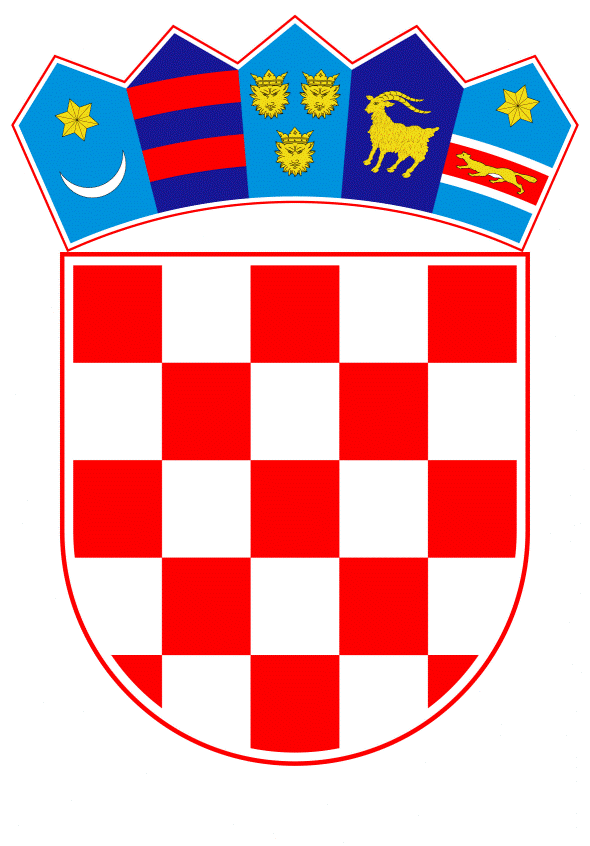 VLADA REPUBLIKE HRVATSKEZagreb, 16. svibnja 2019.______________________________________________________________________________________________________________________________________________________________________________________________________________________________Banski dvori | Trg Sv. Marka 2  | 10000 Zagreb | tel. 01 4569 222 | vlada.gov.hr										PRIJEDLOGVLADA REPUBLIKE HRVATSKE                         	Na temelju članka 87. stavka 1. Zakona o proračunu („Narodne novine“, broj 87/08, 136/12 i 15/15), Vlada Republike Hrvatske je na sjednici održanoj ________________ 2019. godine donijela O D L U K Uo davanju suglasnosti Općini Lopar za zaduženje kod Privredne banke Zagreb d.d., ZagrebI.	Daje se suglasnost Općini Lopar za zaduženje kod Privredne banke Zagreb d.d., Zagreb u iznosu od 5.000.000,00 kuna, s rokom otplate kredita od deset godina (u polugodišnjim  ratama) i uz poček od dvanaest mjeseci od krajnjeg korištenja kredita, te fiksnu godišnju kamatnu stopu od 1,54% i jednokratnu naknadu za obradu zahtjeva u visini 0,35% na iznos odobrenog kredita.	Sredstva će se koristiti za financiranje izgradnje II. faze sportske dvorane u Loparu, sukladno Odluci Općinskog vijeća o zaduženju Općine Lopar, KLASA: 021-05/19-01/02, URBROJ: 2169/02-01-19-04 od 11. ožujka 2019. godine.II.Radi ostvarenja zaduženja iz točke I. ove Odluke, zadužuje se Općina Lopar da izradi planove proračunske potrošnje za godine u kojima treba planirati sredstva za otplatu kredita.III.             Ova Odluka stupa na snagu danom donošenja. KLASA:URBROJ:  Zagreb,							   				PREDSJEDNIKmr. sc. Andrej PlenkovićOBRAZLOŽENJE Općina Lopar podnijela je Ministarstvu financija zahtjev KLASA:035-01/19-01/03, URBROJ: 2169/02-02/1-01 od 29. ožujka 2019. godine za dobivanje suglasnosti Vlade Republike Hrvatske za zaduženje kod Privredne banke Zagreb d.d. u iznosu od 5.000.000,00 kuna, s rokom otplate kredita od deset godina (u polugodišnjim ratama) i uz poček od dvanaest mjeseci od krajnjeg korištenja kredita, te fiksnu godišnju kamatnu stopu od 1,54% i jednokratnu naknadu za obradu zahtjeva u visini 0,35% na iznos odobrenog kredita.Sredstva će se koristiti za financiranje izgradnje II. faze sportske dvorane u Loparu, sukladno Odluci Općinskog vijeća o zaduženju Općine Lopar, KLASA: 021-05/19-01/02, URBROJ: 2169/02-01-19-04 od 11. ožujka 2019. godine.Na temelju članaka 87. i 88. Zakona o proračunu (Narodne novine, br. 87/08, 136/12 i 15/15), grad, općina i županija se mogu zadužiti za investiciju koja se financira iz njegova proračuna, ali godišnje obveze mogu iznositi najviše 20% ostvarenih prihoda u godini koja prethodi godini u kojoj se zadužuje, umanjenih za prihode iz članka 88. stavka 4. Zakona o proračunu.Ostvareni proračunski prihodi Općine Lopar u 2018. godini, umanjeni za prihode iz članka 88. stavka 4. Zakona o proračunu, iznosili su 12.113.801,00 kuna. Udio godišnjeg obroka (anuiteta) traženog kredita u ostvarenim prihodima iznosi 4,14%, a ako se tomu pribroji dospjele a nepodmirene obveze iz prethodnih razdoblja, tada je ukupna obveza Općine 15,87%, što je u okviru Zakonom propisane granice.S obzirom na izneseno, Ministarstvo financija predlaže da Vlada Republike Hrvatske donese odluku o davanju suglasnosti za zaduženje Općine Lopar. Predlagatelj:Ministarstvo financijaPredmet:Prijedlog odluke o davanju suglasnosti Općini Lopar za zaduženje kod Privredne banke Zagreb d.d., Zagreb